О проведении школьного этапа Всероссийской олимпиадышкольников в общеобразовательных организациях Бессоновского района в 2021/2022 учебном годуВ соответствии с Порядком проведения Всероссийской олимпиады школьников, утвержденного приказом Министерства Просвещения Российской Федерации от 27.11.2020 № 678, в целях выявления и развития у обучающихся творческих способностей и интереса к научной (научно-исследовательской) деятельности, пропаганды научных знанийПРИКАЗЫВАЮ:1. Провести на базе общеобразовательных организаций в период с 11 по 23 октября 2021 года школьный этап Всероссийской олимпиады школьников по следующим общеобразовательным предметам: математика, русский язык, иностранный язык (английский, немецкий), информатика и ИКТ, физика, химия, биология, экология, география, астрономия, литература, история, обществознание, экономика, право, физическая культура, основы безопасности жизнедеятельности, технология (обслуживающий труд, технический труд).2. Утвердить график проведения школьного этапа Всероссийской олимпиады школьников в общеобразовательных организациях  Бессоновского района в 2021/2022 учебном году (приложение 1).3. Утвердить составы муниципальных предметно-методических комиссий (творческих групп) по каждому предмету (приложение 2) и возложить на них ответственность за:- своевременную и качественную подготовку олимпиадных заданий для каждой возрастной группы участников и критериев для проверки и оценивания заданий, используя методические рекомендации по разработке требований к организации и проведению школьного и муниципального этапов Всероссийской олимпиады школьников по каждому общеобразовательному предмету, размещенные на официальном сайте https://100balnik.ru/author/egorya//; http://www.art-education.ru/sites/default/files/u22/metod_rekomendacii_shime_vsosh_2021-22_sbornik.pdf.- обеспечение хранения заданий с соблюдением конфиденциальности;- разработку требований по проведению школьного этапа Всероссийской олимпиады школьников.4. Руководителям общеобразовательных организаций Бессоновского района: 4.1 провести на базе общеобразовательных организаций в период с 11 по 23 октября 2021 года школьный этап Всероссийской олимпиады школьников в присутствии аккредитованных общественных наблюдателей из расчета не менее 2-х кандидатов на каждый общеобразовательный предмет;4.2 проинформировать   обучающихся   и   их   родителей   (законных представителей) о порядке проведения этапов олимпиады, о месте и времени проведения  школьного  и муниципального этапов  олимпиады  по  каждому общеобразовательному предмету;4.3 обеспечить сбор заявлений родителей  (законных  представителей) обучающихся,  желающих  принять  участие  в олимпиаде,  об  ознакомлении  с «Порядком проведения всероссийской олимпиады школьников», утвержденным приказом Министерства Просвещения Российской Федерации от 27.11.2020 № 678 и о согласии на публикацию олимпиадной работы своего несовершеннолетнего ребенка, в том числе в информационно-коммуникационной сети «Интернет»;	4.4 соблюдать  установленные   правила: - участие  на  школьном  этапе  олимпиады – индивидуальное  и  добровольное, - отношение к участникам должно быть предельно корректным и уважительным;	4.5 проводить перед  началом туров школьного этапа  олимпиады краткий инструктаж: сообщить участникам о продолжительности туров,  правилах  поведения  и  правилах  оформления  работ,  сроках  подведения итогов  (когда и где участники могут  ознакомиться со своими  результатами, принять  участие  в  разборе  заданий);4.4 размещать результаты проверки олимпиадных   работ  (протоколы жюри в электронной  форме) в информационно-коммуникационной сети «Интернет» и направлять в  оргкомитет  олимпиады в срок не позднее трех дней после проведения олимпиады по каждому предмету;4.5 предоставить отчёт о проведении школьного этапа Всероссийской олимпиады школьников и заявку на участие в муниципальном этапе в МКУ МЦПРО Бессоновского района не позднее трех дней после проведения олимпиады (приложение 3).5. Определение победителей и призеров школьного этапа:- победителем школьного этапа признается участник, набравший наибольшее количество баллов, если набранные им баллы больше половины возможных;- призерами школьного этапа признаются участники, следующие в рейтинговой таблице за победителем, если набранные ими баллы больше половины возможных;- в случае, когда у участника школьного этапа (победителя/призеров)оказывается равное количество баллов, оба участника признаются победителями/призерами.6. Муниципальному казённому учреждению «Методический центр поддержки развития образования» Бесоновского района подготовить анализ организации и результатов школьного этапа Всероссийской олимпиады школьников в срок до 10.11.2021.7. Ответственность за выполнение настоящего приказа возложить на руководителей общеобразовательных организаций и директора методического центра.8. Контроль за исполнением настоящего приказа оставляю за собой.Начальник									    С.Н.НазароваПриложение 1График проведенияшкольного этапаВсероссийской олимпиады школьников2021-2022 учебного года1. Начало олимпиады в 8-11 классах – 9.30 – 10.00.2. Начало олимпиады в 5-7 классах определяется общеобразовательным учреждениемПриложение 2Состав муниципальных предметно-методических комиссий:По физической культуре:По русскому языку:По литературе:По химии:По ОБЖ:По обществознанию:По истории:По экономике:По праву:По математике:По физике:По астрономии:По информатике и ИКТ:По иностранным языкам (немецкий):По иностранным языкам (английский):По биологии, По экологии:По географии:По технологии:Приложение 3Протокол школьного этапа по____________________от____________						(предмет)Итоговый отчет о проведении школьного этапаВсероссийской олимпиады школьниковИтоговые сведения о победителяхшкольного этапа Всероссийской олимпиады школьников(учащиеся, получивших не менее 50 % баллов)Итоговая заявкана участие в муниципальном этапеВсероссийской олимпиады школьниковИтоговый отчет о проведении школьного этапа Всероссийской олимпиады школьников в 2021-2022 учебном году  в общеобразовательных учреждениях Бессоновского районаМБОУ СОШ с._____________________________________Количество обучающихся в ОУ _______________________В том числе: количество обучающихся в 5-6-х классах ________,количество обучающихся в 7-8-х классах ________,количество обучающихся в 9-11-х классах __________.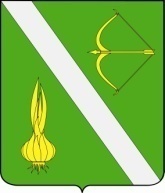 УПРАВЛЕНИЕ ОБРАЗОВАНИЯ БЕССОНОВСКОГО РАЙОНАПЕНЗЕНСКОЙ ОБЛАСТИП Р И К А ЗУПРАВЛЕНИЕ ОБРАЗОВАНИЯ БЕССОНОВСКОГО РАЙОНАПЕНЗЕНСКОЙ ОБЛАСТИП Р И К А ЗУПРАВЛЕНИЕ ОБРАЗОВАНИЯ БЕССОНОВСКОГО РАЙОНАПЕНЗЕНСКОЙ ОБЛАСТИП Р И К А ЗУПРАВЛЕНИЕ ОБРАЗОВАНИЯ БЕССОНОВСКОГО РАЙОНАПЕНЗЕНСКОЙ ОБЛАСТИП Р И К А З0110.2021164/01-09с. БессоновкаДатаПредмет День недели11.10.20немецкий язык, английский языкпонедельник12.10.20химиявторник13.10.20русский язык, астрономиясреда14.10.20экология, экономикачетверг15.10.20обществознаниепятница16.10.20литературасуббота18.10.20информатика и ИКТ, географияпонедельник19.10.20физика, ОБЖвторник20.10.20историясреда21.10.20математикачетверг22.10.20биология, технология пятница23.10.20физическая культура, правосубботаКлассФИООУЭкспертЧудайкина Л.ВМБОУ СОШ с. Чемодановка5-6Пузанев С.ФМБОУ СОШ №2 с. Грабово7-8Чудайкина Л.В.МБОУ СОШ с. Чемодановка9-11Безруков О.И.МБОУ СОШ с. БессоновкаКлассФИООУэкспертТарасова Т.А.Ф МБОУ СОШ с. Чемодановка в с. Ухтинка;5Пуртова А.А.МБОУ СОШ с. Бессоновка6Боброва В.В.МБОУ СОШ с. Чемодановка7Вардиашвили С.К.ФМБОУ СОШ №2 с. Грабово в с.Чертково8Таранкина Е.В.МБОУ СОШ с. Бессоновка9Шеянова Т.Ю.ФМБОУ СОШ с. Чемодановка в с. Ухтинка10-11Алутина Г.В.МБОУ СОШ №2 с. ГрабовоКлассФИООУэкспертТарасова Т.А.Ф МБОУ СОШ с. Чемодановка в с. Ухтинка5-6Тарасова Т.А.МБОУ СОШ с. Чемодановка в с. Ухтинка7-8Косичкина В.В.МБОУ СОШ с. ЧемодановкаФ 9-11Миронова Л.СМБОУ СОШ №2 с. ГрабовоКлассФИООУэкспертПолканова Е.Н.МБОУ СОШ с. Чемодановка8Зацепина Е.В.МБОУ СОШ с.Бессоновка9Пискалова Т.И.МБОУ СОШ №2 с.Грабово10Родионова Е.М.МБОУ СОШ с.Вазерки11Полканова Е.Н.МБОУ СОШ с. ЧемодановкаКлассФИООУэкспертКазеев С.М.МБОУ СОШ с. Кижеватово7-8Панкратенков В.А.МБОУ СОШ с.Бессоновка9Шачнев С.А.МБОУ СОШ с. Чемодановка10-11Казеев С.М.МБОУ СОШ с. КижеватовоКлассФИООУэкспертАгеева Л.Н.МБОУ СОШ с. Чемодановка6Кубрина Л.А.МБОУ СОШ с. Вазерки7Атаманов А.А.Ф МБОУ СОШ №1 с. Грабово в с. Пыркино8Анурьева Е.С.МБОУ СОШ №1 с. Грабово9Хомутова Г.Н.МБОУ СОШ с. Сосновка10-11Шестопалова Т.М.МБОУ СОШ с. БессоновкаКлассФИООУэкспертАгеева Л.Н.МБОУ СОШ с. Чемодановка5Даньшина Ю.М.МБОУ СОШ с. Чемодановка 6Агеева Л.Н.МБОУ СОШ с. Чемодановка7Макеева А.И Ф МБОУ СОШ с. Сосновка в с. Пазелки8Цаплина Ю.В.МБОУ СОШ с. Вазерки9Карчева Ю.Ю.МБОУ СОШ с. Чемодановка10Самушкин П.Г.МБОУ СОШ с. Кижеватово11Вибе Л.В.МБОУ СОШ с. БессоновкаКлассФИООУэкспертАгеева Л.Н.МБОУ СОШ с. Чемодановка10-11Корочаров А.В.МБОУ СОШ с. БессоновкаКлассФИООУэкспертАгеева Л.Н.МБОУ СОШ с. Чемодановка9Новосельцева В.И.МБОУ СОШ №2 с. Грабово10-11Новосельцева В.И.МБОУ СОШ №2 с. ГрабовоКлассФИООУЭкспертБахмутова М.Ф.МОУ СОШ с. СосновкаЭкспертКиндаева Е. В.МБОУ СОШ с. Бессоновка5Корочарова И. И.МБОУ СОШ с. Бессоновка6Денисова О. Ю.МБОУ СОШ с. Бессоновка.7Денисова Е. В.МБОУ СОШ с. Бессоновка.8Киндаева Е. В.МБОУ СОШ с. Бессоновка9Карякина М. А.МБОУ СОШ с. Кижеватово.10Ломовцев С. В.МБОУ СОШ с. Чемодановка11Пчелинцев И. И.МБОУ СОШ с. КижеватовоКлассФИООУэкспертНазарова С.Ю.МБОУ СОШ №2 с. Грабово7Смолькова С.С.ФМБОУ СОШ №1 с.Грабово в с. Пыркино8Назарова С.Ю.МБОУ СОШ №2 с. Грабово9Парфенова Н.А.МБОУ СОШ № с. Бессоновка10Кадыкова С.В.МБОУ СОШ №1 с. Грабово11Мажаев А.Н.МБОУ СОШ № с. ВазеркиКлассФИООУэкспертНазарова С.Ю.Ф МБОУ СОШ с. Чемодановка в с. Ухтинка10Курицын А.А.МБОУ СОШ с. БессоновкаКлассФИООУэкспертАтаманова Т.И.МБОУ СОШ с. Бессоновка5-6Бакалова Е.Г.МБОУ СОШ №1 с.Грабово7-8Пчелинцев И.И.МБОУ СОШ с.Кижеватово9-11Атаманова Т.И.МБОУ СОШ с. БессоновкаКлассФИООУэкспертМиляйкина Т.В.МКУ МЦПРО5Богданова Т.В.Ф МБОУ СОШ с. Бессоновка в с. Полеологово6Сарафанкина О.Н.МБОУ СОШ с. Чемодановка7-8Такмовцева О.И.МБОУ СОШ с. Бессоновка9-11Левина НВ.МБОУ СОШ №2 с. Грабово КлассФИООУэкспертСурцукова И.И.МБОУ СОШ с. Вазерки5Ежова И.ВМБОУ СОШ с. Бессоновка6Карягина Н.В.Ф МБОУ СОШ с. Чемодановка в с. Ухтинка7-8Вяльдина Е.В.МБОУ СОШ с. Бессоновка9-11Судакова А.Р.Сурцукова И.И.МБОУ СОШ с. ЧемодановкаМБОУ СОШ с. ВазеркиКлассФИООУэкспертШорина Н.В.МБОУ СОШ с. Бессоновка5-6Еремина С.К.МБОУ СОШ с. Чемодановка7Мосолова М.П.МБОУ СОШ с. Степановка8Родионова Е.М.МБОУ СОШ с. Вазерки9Шорина Н.В.МБОУ СОШ с. Бессоновка10Бузулина Е.А.МБОУ СОШ №2 с. Грабово11Шупикова В.Н.МБОУ СОШ с. БессоновкаКлассФИООУэкспертРодионова Ю.М.МБОУ СОШ с. Бессоновка9Жалдыбина Н.С.МБОУ СОШ с. Чемодановка10-11Жидкова С.В.МБОУ СОШ с.КижеватовоКлассФИООУэкспертРодионова Ю.М.МБОУ СОШ с. Бессоновка5-6Родионова Ю.М.МБОУ СОШ с. Бессоновка7Павлова Т.А.МБОУ СОШ №2 с. Грабово8Чувашова В.Т.МБОУ СОШ с. Сосновка9Фролова С.МБОУ СОШ с. Вазерки10-11Николаева М.Н.МБОУ СОШ №1 с. ГрабовоКлассФИООУдевушкидевушкидевушкиэкспертМакарова И.М.МБОУ СОШ с. Бессоновка5-6Макарова И.М.МБОУ СОШ с. Бессоновка7Швыркалина М.Ю.МБОУ СОШ с. Чемодановка8-9Торопкина Е.В.МБОУ СОШ с. Кижеватово10-11Фролова С.А.МБОУ СОШ №1 с. ГрабовоюношиюношиюношиэкспертКурицын А.А.МБОУ СОШ с. Бессоновка5-6Курицын А.А.МБОУ СОШ с. Бессоновка7Курицын А.А.МБОУ СОШ с. Бессоновка8-9Курицын А.А.МБОУ СОШ с. Бессоновка10-11Матреночкин В.А.МБОУ СОШ №2 с. Грабово№ п/пШифрФИО ученикаКласс (по параллелям)Кол-во набранных балловМаксимальный баллМестоДата проведенияУчебный предметКласс (по параллелям)Кол-во учащихся, принявши х участие в олимпиадеСредний показатель выполнения заданий(%)Кол-во и % учащихся, получивших не менее 50 % балловПримечаниеУчебный предметКласс (по параллелям)Фамилия, имя, отчество, (полностью)Успешность выполнения заданий, %ПримечаниеФамилия, имя, отчество победителя  и призеров (полностью) Учебный предметКласс (по параллелям)Успешность выполнения заданий, % Фамилия, имя, отчество учителя, должность (полностью)№п/пПредметШкольный этапШкольный этапШкольный этапМуниципальный этап№п/пПредметКол-во участниковКол-во победителейКол-во призеровЗаявка кол-во1Математика2Русский язык 3Английский язык 4Немецкий язык5Информатика и ИКТ 6Физика 7Химия 8Биология9Экология 10География 11Литература 12История 13Обществознание14Экономика 15Право16Физическая культура17Основы безопасности жизнедеятельности18Технология (технический труд)19Технология (обслуживающий труд)20АстрономияВсего